		WIELKANOCNE INSPIRACJE – GRUPA MIESZANAZapraszam do skorzystania z przygotowanych materiałów. Święta tuż, tuż… Wielkanoc zbliża się do nas dużymi krokami, a więc do dzieła! Na dobry początek dnia zapraszam Cię do wspólnej zabawy ruchowej. Skorzystaj z proponowanego filmu i zatańcz wspólnie ze mną. Przygotuj wodę, to bardzo ważne, aby podczas ćwiczeń uzupełniać płyny w organizmie.„Zając” – zabawa muzyczno – ruchowa, prowadzona w formie rozgrzewki. Osłuchanie z piosenką, naśladowanie gestów, ruchów prowadzącego.
https://www.youtube.com/watch?v=wHBttUjMPHc„Wielkanoc” – praca z ilustracją. Opisywanie ilustracji. Swobodne wypowiedzi dziecka na temat ilustracji.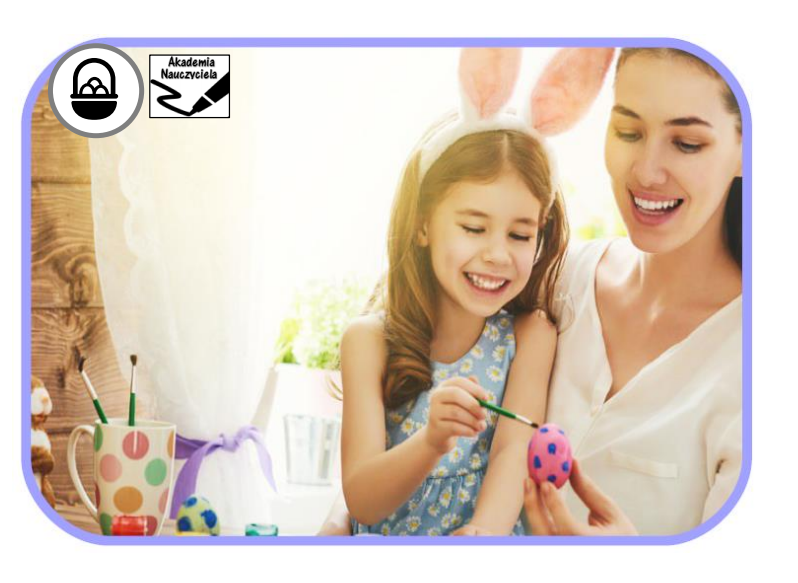 „Wielkanoc” – wysłuchanie wiersza aut. B. Formy.https://www.youtube.com/watch?v=kLxihO59W3sZastanów się przez chwilę i spróbuj odpowiedzieć na pytania: ✓ Z czym kojarzą Ci się święta wielkanocne? ✓ W jaki sposób uczestniczysz w świątecznych, domowych przygotowaniach do świąt?Do zabawy możesz wykorzystać kartę pracy nr 1, by narysować swoje skojarzenia w postaci prostych rysunków.„Wiosenna gimnastyka” – zabawa muzyczno – ruchowa.https://www.youtube.com/watch?v=n7OIPFcyZRUPraca z kartą pracy.Karta pracy (3 – latek)  - załącznik nr 2Karta pracy (4 – latek)   - załącznik nr 3Karta pracy (5 – latek)  - załącznik nr 4
Dziękuję Ci za dzisiejsze uczestnictwo w zabawach!Karta pracy nr 1 Narysuj skojarzenia związane ze świętami wielkanocnymi w postaci obrazków.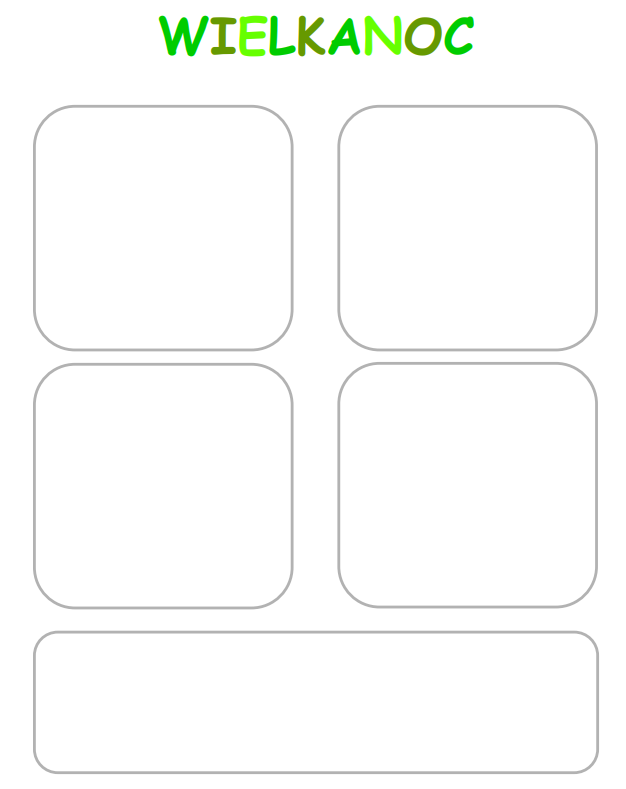 Załącznik nr 2Połącz takie same obrazki w pary, wskaż element bez pary i otocz go zieloną pętlą.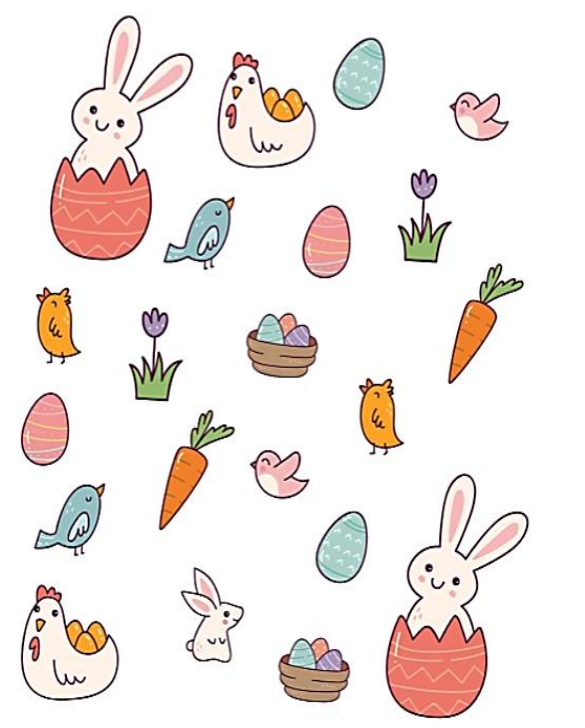 Załącznik nr 3Dorysuj w tabeli brakujące pisanki. Zwróć uwagę na wskazaną wielkość jajek i wzory na nich umieszczone.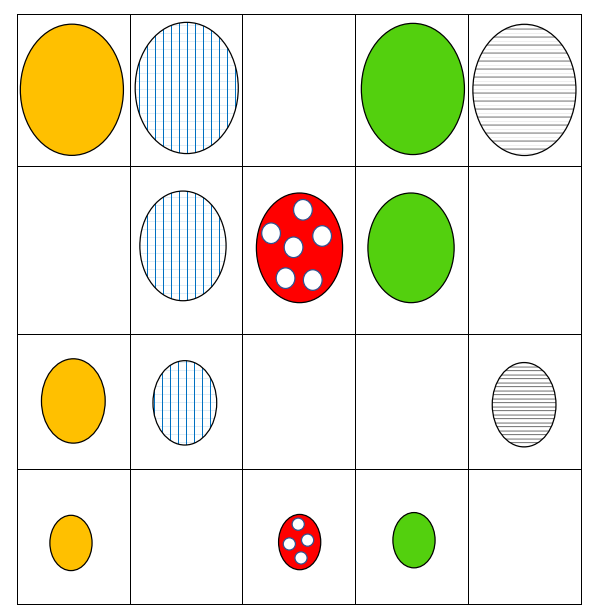 Załącznik nr 4Dokończ kolorowanie pisanki ze wzorem. 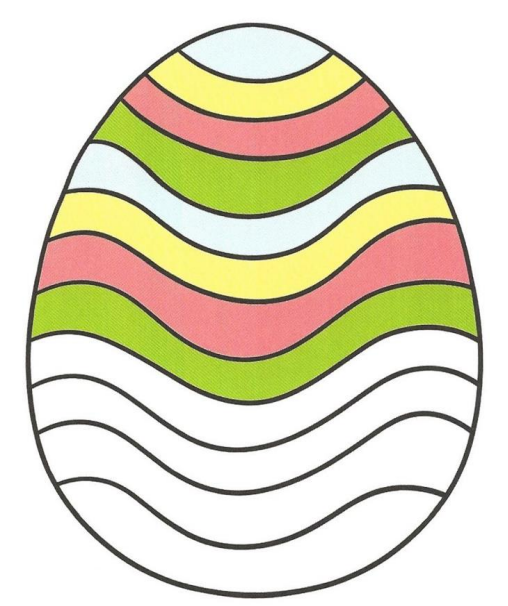 Dobierz do siebie połówki jajek, tak, by na jednej połówce był obrazek, a na drugiej nazwa tego, co się na tym obrazku znajduje.Powiedz, ile sylab zawiera każdy z przedstawionych na jajkach wyrazów.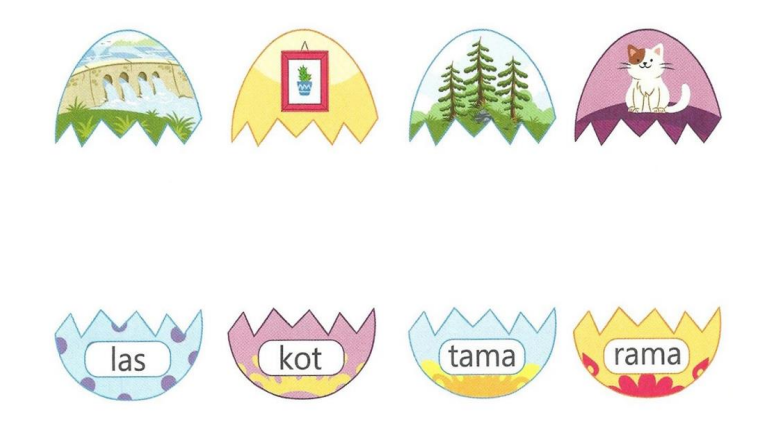 